Building Blocks of Breastfeeding Friendly Childcare Learning Burst #8Helpful linksCGBI Ten Steps to Breastfeeding Friendly Childcare: https://sph.unc.edu/files/2017/10/CGBI_Ten-Steps-to-BFCC-SW.pdfAchieving Health Equity video:https://www.youtube.com/watch?v=8sLQ-xCiS5Q&feature=youtu.beCGBI Childcare designation tool kit (includes self-assessment): https://sph.unc.edu/cgbi/bfcc-toolkit/CGBI materials: https://sph.unc.edu/cgbi/breastfeeding-friendly-child-care-job-aids/Carolina Global Breastfeeding Institute’s Online Classroom, Breastfeeding University: http://breastfeedinguniversity.comNC Law related to public breastfeeding: https://www.ncleg.gov/EnactedLegislation/Statutes/PDF/BySection/Chapter_14/GS_14-190.9.pdf Habitat for Humanity ReStore locator: https://www.habitat.org/restoresCurtain Ceiling Track at Lowe’s: https://www.lowes.com/search?searchTerm=curtain+ceiling+track Healthy Horizons (has a wonderful gallery of images of lactation spaces): https://www.healthyhorizons.com/pages/corporate-lactation-services Parents Magazine article, “This is what the ultimate pumping room looks like”. (September 2019). https://www.parents.com/baby/breastfeeding/breast-pumping/this-is-what-the-ultimate-office-pumping-room-looks-like-why-it-matters/ American Institute of Architects, Lactation Room Design – http://www.cphi.upenn.edu/assets/user-content/documents/0908_Lactation%20Room_English.pdf  (Reposted on the University of Pennsylvania Center for Public Health Initiatives website).  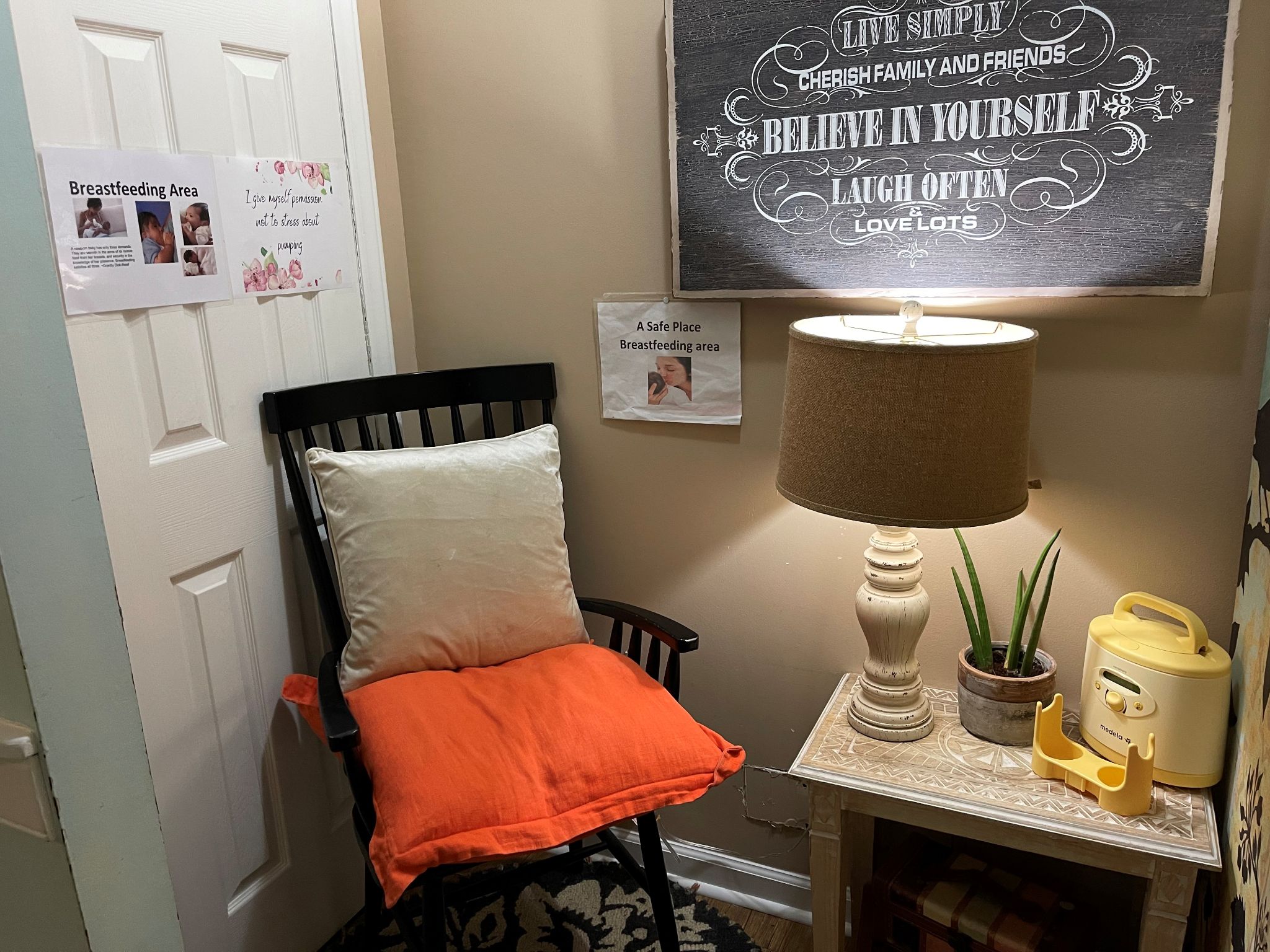 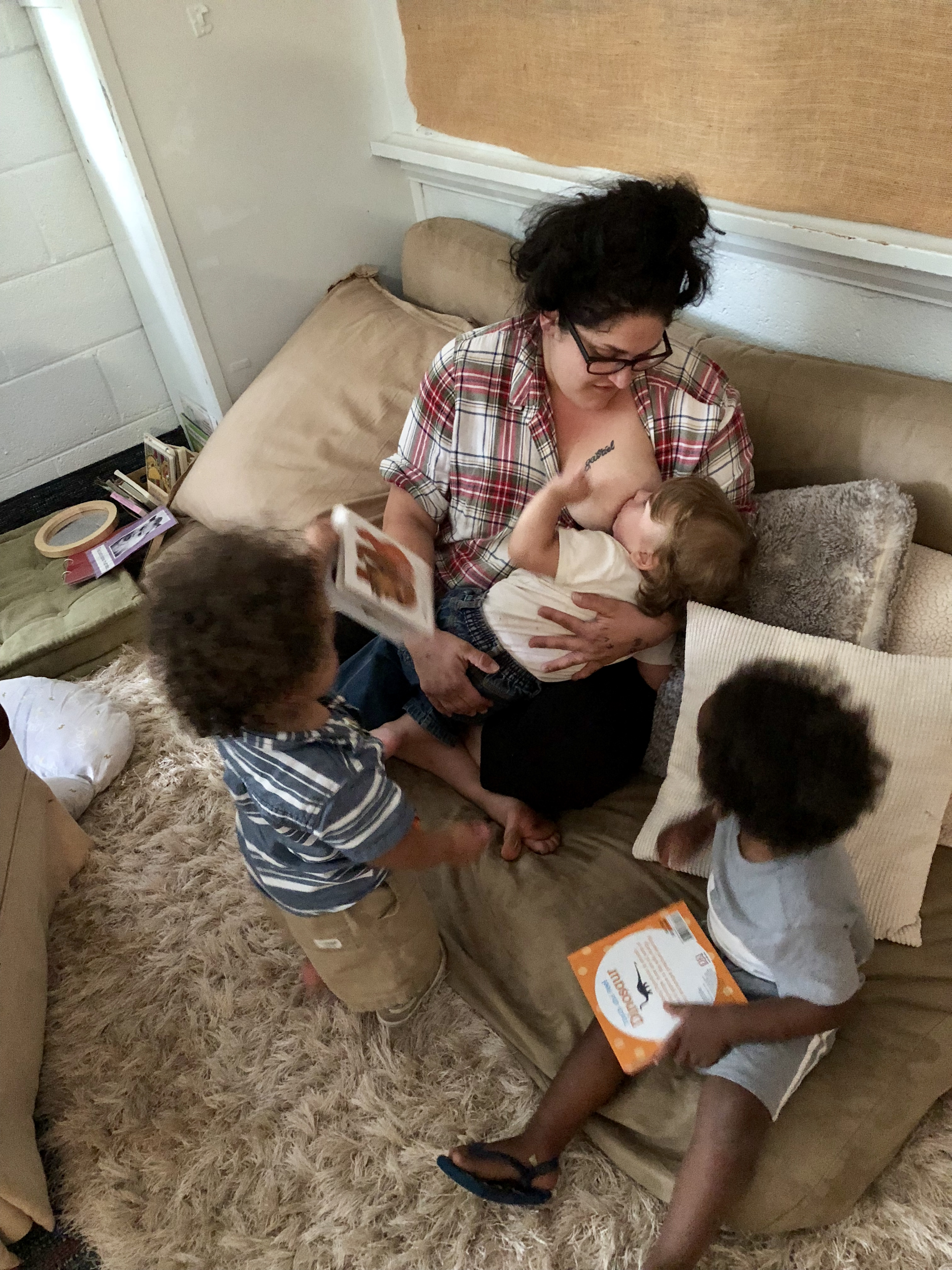 